PLAN LECTOR ANUAL PARA LENGUAJE 2024Estimados padres y apoderados:Durante el año 2024, seguiremos avanzando en el objetivo de desarrollar el gusto por la lectura, considerando que esta es una habilidad trascendental en el proceso de aprendizaje de sus hijos e hijas en esta etapa del desarrollo. Por ello durante este año será obligatorio leer 6 libros, de los cuales  4 están dados en la lista adjunta y los otros 2 los pueden elegir en conjunto como familia de la lista de libros que se sugiere según edad y curso. CURSO: 6° Básico	Títulos sugeridos: Esta lista no es obligatoria, es una sugerencia de libros a considerar para realizar la lectura cuando corresponda un libro a elección.TítuloAutorEditorialReseñaMes de lectura deltítuloImagen de referenciaEl gato y la gaviota que le enseñó a volarLuis SepúlvedaLiuv4Cuenta las aventuras de Zorbas, un gato «grande, negro y gordo», cuyo inquebrantable sentido del honor lo conduce un día a comprometerse a criar un polluelo de gaviota. Su madre, una hermosa gaviota, atrapada por una ola de petróleo vertido en el mar por un buque varado, justo antes de morir deja en prenda a Zorbas el huevo que acaba de poner. Zorbas, que es gato de palabra, cumplirá sus dos promesas: no sólo criará al polluelo, sino que le enseñaráa volar.Abril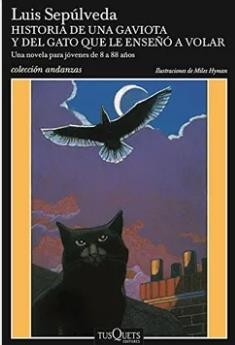 El hombre lobode QuilicuraPepe PelayoSMRicky, el niño fanático del baloncesto y las bromas, es contratado junto a su primo Dante para investigar la desaparición de un libro que esconde un oscuro secreto. Pero durante este proceso irán saliendo a la luz otros misterios espeluznantes, como el del sanguinario hombre lobo deQuilicura.Mayo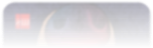 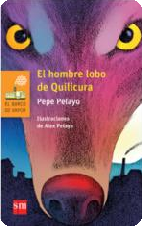 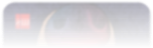 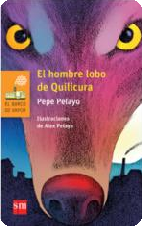 Libro a elección JunioLibro a elección JunioLibro a elección JunioLibro a elección JunioLibro a elección JunioLibro a elección JunioLos cretinosRoald DahlSantillanaDon y Doña Cretino son una pareja de viejos malvados y ruines que conviven dedicándose a gastarse bromas pesadas y de mal gusto permanentemente el uno al otro. Odian a los niños y se odian entre ellos. Su plato favorito es el pastel de pájaros a los que cazan embadurnando de cola las ramas del árbol de su destartalado jardín para que los pobres pajarillos se queden pegadosSeptiembre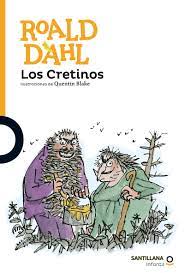 Libro a elección OctubreLibro a elección OctubreLibro a elección OctubreLibro a elección OctubreLibro a elección OctubreLibro a elección OctubreLas aventuras de Tom SawyerTwain,MarkAustral editorialEn una población a orillas del río Mississippi vive Tom Sawyer, un muchacho travieso, experto en saltarse las normas y escabullirse de la escuela para embarcarse en las aventuras más peligrosas y disparatadasNoviembre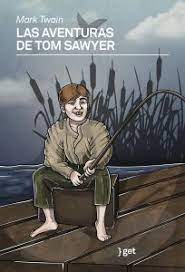 TítuloAutorTrece casos misteriososJacqueline Balcells / Ana María Güiraldes¡Socorro! 12 cuentos para caerse de miedoElsa BornemannLeyendas americanas de la tierraZeballos, DorysEl país del aguaJacqueline BalcellsLas crónicas de Narnia: El león, La bruja y el armarioC.S LewisAntes del VeranoBeatriz García-HuidobroQuique Hache detectiveSergio GómezNuestro Planeta, NatashaLuis María Pescetti